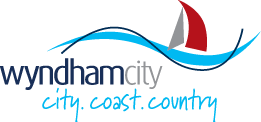 CHRONIC DISEASE MANAGEMENT PLAN (formerly known as an Enhanced Primary Care Plan)Rebates are available for Medicare card holders for children with chronic conditions (ongoing for six months or longer) that require ongoing care and support from a GP and allied health professional(s) (such as a Speech Therapist or Occupational Therapist). A maximum of five rebates per patient each calendar year can be obtained when receiving therapy through eligible allied health services.  In order to obtain the rebates, the GP is responsible for creating a GP Management Plan (GPMP) for the child.Allied health services must be provided by eligible providers who are registered with Medicare Australia. MENTAL HEALTH TREATMENT PLANA mental health treatment plan lets you claim up to 10 individual and 10 group sessions with a mental health professional each calendar year.To start with, your doctor will refer you for up to 6 sessions at a time. If you need more, they can refer you for further sessions. Health professionals set their own fees, so Medicare may only cover some of the cost.When you make your appointment, remember to ask:how much you’ll payhow much of the cost Medicare will cover.It can be a useful idea to consider Telehealth, if access to in person appointments are difficult to find.HOW DO I GET ONE OF THESE PLANS?Book a (longer) appointment with your GP.Visit your GP and ask the Doctor to complete a Chronic Disease Management Plan or a Mental Health Treatment Plan. To support your request, ensure the GP is aware that your child has ongoing difficulties and has for at least six months. It can be helpful to ask your teacher for some notes/observations of your child.Your GP will complete the required paperwork.You can request a particular allied health professional if you have found one you want to use, and they have agreed to see you.Contact the allied health professional to make an appointment and say you will be using a Chronic Disease Management Plan or a Mental Health Treatment Plan.Ensure that you take the paperwork from the GP with you, for the first appointment with the therapist.When you pay for the service you must receive a receipt which includes the therapist’s name and provider number as well as details of the referring GP.You can submit this to Medicare to receive the rebate. NOTE:  You will need to register your bank details to receive a rebate from Medicare.HOW TO GET MEDICARE REBATES FOR SEEING THERAPISTS(such as Speech Therapists, Occupational Therapists & Psychologists)